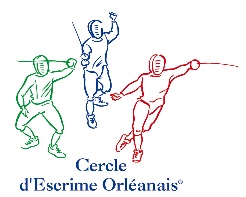 VENDREDI 27 NOVEMBRE 202019h00 OUVERTURE DES ASSEMBLÉES GÉNÉRALESASSEMBLEE GENERALE ORDINAIRE DE CLÔTURE DE L’EXERCICE 2019-2020PRÉSENTATION DES RAPPORTS Rapport d’activités – Catherine Réa, Jean-Louis Desnoues, co-présidents Vote du rapport d’activités Rapport financier – Sylvie Heude, Trésorière Rapport du Commissaire Aux Comptes – Dominique Billereau Vote des comptes de l’exercice 2019-2020 Affectation du résultatASSEMBLEE GENERALE ORDINAIRE EXERCICE 2020 ET PERSPECTIVES 2021EXERCICE 2020-2021 ET BUDGET 2021 - Sylvie Heude, Trésorière Présentation du budget prévisionnel 2021 Vote du budget prévisionnel 2021ASSEMBLEE GENERALE ORDINAIRE ELECTIVE Présentation des candidats Dépouillement des votes Proclamation des résultats21h00 CLÔTURE DE L’ASSEMBLÉE GÉNÉRALE 